Pupil Premium Strategy Statement – 2021-2024 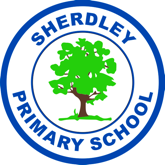 This statement details our school’s use of pupil premium (and recovery premium for the 2021 to 2022 academic year) funding to help improve the attainment of our disadvantaged pupils. It outlines our pupil premium strategy, how we intend to spend the funding in this academic year and the effect that last year’s spending of pupil premium had within our school. School overviewFunding overviewPart A: Pupil premium strategy planStatement of intentChallengesThis details the key challenges to achievement that we have identified among our disadvantaged pupils.Intended outcomes This explains the outcomes we are aiming for by the end of our current strategy plan, and how we will measure whether they have been achieved.Activity In This Academic YearThis details how we intend to spend our pupil premium (and recovery premium funding) this academic year to address the challenges listed above.Teaching (for example, CPD, recruitment and retention)Budgeted cost: £ 39,959.00Targeted academic support (for example, tutoring, one-to-one support structured interventions) Budgeted cost: £ 96,388.00Wider strategies (for example, related to attendance, behaviour, wellbeing)Budgeted cost: £ 37,756.00Total budgeted cost: £ 174,103.00Part B: Review of outcomes in the previous academic yearPupil premium strategy outcomesThis details the impact that our pupil premium activity had on pupils in the 2020 to 2021 academic year. Further information DetailDataSchool nameSherdley Primary SchoolNumber of pupils in school (as at 15/6/22)448Proportion (%) of pupil premium eligible pupils (115)25.7%Academic year/years that our current pupil premium strategy plan covers (3-year plans are recommended)2021-2024Date this statement was publishedDecember 2021Date on which it will be reviewedJune 2022Statement authorised byTony McCoyPupil premium leadMatt DaviesGovernor / Trustee leadKaren TilleyDetailAmountPupil premium funding allocation this academic year£ 164,443Recovery premium funding allocation this academic year£ 9,660Pupil premium funding carried forward from previous years (enter £0 if not applicable)£ 0Total budget for this academic yearIf your school is an academy in a trust that pools this funding, state the amount available to your school this academic year£174,103All members of staff and governors accept the responsibility for socially disadvantaged children and are committed to meeting their pastoral, social and academic needs. At Sherdley we are committed to ‘closing the gap’ between identified groups and the pupil premium is a vital part of that process.The governors and senior leaders reserve the right to allocate pupil premium funding to support any pupil, or groups of pupils, that the school has identified as being disadvantaged. The plan will be closely aligned to other key strategic plans -Sports Premium -SEND -CPD and whole school development plan.Our school vision, mission statement and care aims are:Vision:  Growing together, respecting each other. Mission statement:  To inspire children to achieve their true potential in a happy and safe environment.Core values/aims:We aim to Raise aspirationsUnlock potentialEncourage resilienceProvide a curriculum that is both stimulating, yet challengingEnsure children, families and staff are all active members of the Sherdley family.The Pupil Premium will be used to provide additional educational support to overcome barriers to learning. Our main focus will be to ensure quality first teaching and provide additional educational support. We do not allocate personal budgets to specific children, or those eligible for PPG, but identify key priorities that will positively impact on individuals, small groups, large groups or even the whole school, and therefore allocate a budget accordingly. We aim to ensure that the additional funding reaches the pupils who need it most and that it makes a significant impact on their education and lives by directly addressing their barriers to learning. We aim to reduce the academic gap, year on year, between disadvantaged children and those who are not disadvantaged. We will support Pupil Premium children with the opportunities to access school trips and events, so that they are not disadvantaged.Challenge numberDetail of challenge 1Attendance of Pupil Premium children is lower than that of the non-pupil premium pupils, this impacts on their engagement levels in learning. This has been identified using the school’s attendance data. 2Low levels of communication and language amongst Pupil Premium children, on entry to Pre-school and Reception. This has been identified from baseline assessments and teacher judgements.3To increase the average point score in the Year 1 Phonics screening check for PP children. This has been identified from school phonics tracking data.4Reduce the attainment gap in Reading, year on year, for Years 3-5 from Pupil Premium children and Non-Pupil Premium children. This has been identified from the use of standardised tests.5Reduce the attainment gap in Maths, year on year, for Years 3-5 from Pupil Premium children and Non-Pupil Premium children. This has been identified from the use of standardised tests.6As a result of the pandemic, children and families have had limited access to wider enrichment activities, both in school and in the community. This has been identified by data analysis and staff discussion.Intended outcomeSuccess criteria1. Improve the attendance of Pupil Premium children who have an attendance of below 96% - the current attendance for PP children is 91.03% compared to non-PP children at 94.48% (Autumn 21)We will measure this impact by regular (termly) monitoring by the Attendance officerImprove the average attendance of PP children, termlyReduce the number of PP children who have attendance below 96%Autumn term only 22 – 91% v 94.5% = gap 3.5%Spring term only 23 – 89.9%% v 91.4% = gap 1.5%Summer term 23 – 90.62% v 94.25% = gap 3.63%2. Increase the percentage of PP children who meet expected standard by the end of their Reception yearWe will measure this impact by tracking the PP children on Insight, by the EY LeadAn increase on previous end of year outcomes2020-21 – 21% achieved2021-22 - 64% achieved2022-23 – 62% achieved3. Increase the number of PP children achieving 32+ points in the Y1 phonics screening checkWe will measure this impact by termly tracking by the Phonics LeadAn increase in the percentage of PP children passing the screening checkEntry 2021 – 0%Autumn 2021 – 0%Spring 2022 - 58%Summer 2022 – 67%Summer 23 – 76%4. To increase the scaled score average between PP and Non-PP children in Reading attainment. Standardised tests will be used to measure impact. Y3-5We will measure this impact by tracking the data on Insight, by the Reading LeadsThe gap between the average scaled score is reduced by improving the PP average scaled scoreAutumn – 86/98 gap= -12Spring – 93/98 gap= -5Summer – 97/104 gap= -75. To increase the scaled score average between PP and Non-PP children in Maths attainment. Standardised tests will be used to measure impact. Y3-5We will measure this impact by tracking the data on Insight, by the Maths PPG Lead The gap between the average scaled score is reduced my improving the PP average scaled scoreAutumn – 89/101 gap= -12Spring – 89/96 gap= -7Summer – 96/104 gap= -86. Increase the number of opportunities to access enrichment activities for PP children We will measure this impact by monitoring and analyse the number of activities, by the Disadvantaged Lead and feedback from pupilsThat PP children will gain increased access to a greater range and number of enrichment activitiesActivityEvidence that supports this approachChallenge number(s) addressedCPD on Metacognition for all teaching staff EEF Research into the advantages of Metacognition.Staff need to be up skilled and aware of how best to utilise metacognition within their teaching.2, 3, 4, 5Teachers trained to deliver Little Wandle Letters & SoundsDfE requirement and researched best scheme for Sherdley.Teachers are not trained to deliver the Little Wandle programme.2, 3, 4EY teachers attend training on the new EY curriculum for LAU & SDfE and LA lead courses to prepare for the new RY curriculum from Sept 21.EY teachers require training and support to deliver the new EYFS curriculum.2Quality First Teaching -teacher support and CPD to ensure that Reading takes a priority in each classroom. KS2 teachers to engage in CPD development for Reciprocal Reading.Education Inspection Frameworks increased focus for school in promoting and engaging with reading – ‘reading is prioritised’, throughout school. Through performance management and CPD sessions teachers have identified areas that some support may be required.4ActivityEvidence that supports this approachChallenge number(s) addressedIntervention Teacher to deliver interventions and support to identified individuals and groupsEEF Research into small group tuition and the use of Gap analysis within school.In-school GAP analysis has identified specific groups of children who require gaps in learning closed in order for them to progress further.3, 4, 5LSAs trained to deliver school-led tuitionDfE and EEF guidance and research, small group tuition.PP pupils have been identified to have gaps in their learning, LSAs will led tuition once they have completed their training.4, 5NFER Assessments to benchmark and track children in years 1-6, using standardised assessments to identify progress gapsEEF Teacher Toolkit and recommendations by Sir Kevan Collins and the DfE on use of standardised assessments.School identified from its internal tracking that a standardised approach was required in order to best maximise progress and attainment of pupils.4, 5LSAs trained to deliver the NELI programmeEEF, DfE.Children joining our early years have been identified as having low levels of language development. Staff have been trained to deliver the NELI diagnostic assessments and deliver the 20-week programme.2LSA trained to deliver Chatty Words, including site licenceEEF Early Language development research.Staff have identified low levels of very early language development in our Pre-school. Chatty Words has been identified as a resource that can support early language development.2Chatty Words - Assessment to be completed at the end of the programme to measure progress (July 22)LSAs trained to deliver Little Wandle Letters & SoundsDfE requirement and researched best scheme for Sherdley.Staff were not aware of how to deliver the Little Wandle content.3, 4Little Wandle – new staff in Sept 22 to receive trainingLSAs trained to deliver the maths intervention programme, including licenceEEF research and PPG school-based data analysis.Once children were identified to have the intervention, LSAs need to be trained in order to ensure a consistent approach to the delivery of the programme.5Maths intervention – analysis using the end of year Maths dataMaths HubNumber staxEY LSAs attend training on the new EY curriculum for LAU & SDfE and LA.Specific training has been offered by the local authority to support EY language development, and LSAs are receiving the training in order to support children in class.2Appoint a Level 3 LSA to deliver targeted reading interventions to Y2-4In school data analysis shows that a large number of children are not reading on a regular basis.EEF Teacher Toolkit research around use of Teaching Assistants4Reading Intervention - Review end of year data to see impactJD delivered to all CLA children and lowest 20% in KS2Targeted LSA intervention for CLA children for reading & mathsIn school data analysis identifies any gaps in CLA children’s learning, these are addressed in targeted interventions.EEF Teacher Toolkit research around use of Teaching Assistants.4, 5Century Tech to provide KS2 home learning/homework materials for Reading, Maths and ScienceDfE Education Recovery guidance and EEF Teacher Toolkit – Homework.School has identified that children’s engagement in home learning/homework is sometimes limited, so a more interactive addition to the learning has been sourced.4, 5Direct in-class support for PP children by LSAsEEF Research Toolkit.A proportion of class based LSA time is used to target and support specific PP pupils.1, 2, 3, 4, 5ActivityEvidence that supports this approachChallenge number(s) addressedAttendance Officer monitors specific attendance of the PP childrenMonitoring of on-going attendance in order to engage with families to improve attendance.Previous Ofsted outcome (July 2017).PP pupils have lower attendance figures, targeted family support from the attendance officer.1Bring in external authors to promote the enjoyment of readingEducation Inspection Frameworks increased focus for school in promoting and engaging with reading – ‘reading is prioritised’.Need to re-engage with visitors in school following lockdowns, in order to support the school’s drive to improve reading enjoyment.4The St Helens Chamber come into school to deliver career aspirations to Y6EEF Teacher Toolkit research around raising aspirations.In school analysis shows that our children have low levels of aspiration in terms of their future work prospects.6Half termly SEND and Well-being Coffee Mornings for parents/carersSEND and Well-being questionnaires for parents.Questionnaires sent to families identified that parents would like to have support and talk to ‘like-minded’ parents.6The appointment and retention of sports coaches to provide activities to promote healthy minds and bodiesSports Council research and Sports Mark Awards.EEF Physical Activity Toolkit – benefits of health, well-being and physical development.6Bring in a range of external providers to enrich the experiences of the children, including those for enhancing cultural capitalAssist with the development and implementation across school of the 2014 N.C. – ‘the essential knowledge pupils need to be educated citizens’.6Pastoral Team support – identified staff will be involved in the pastoral support of PP children, including the use of The Hub provisionPastoral work that supports children’s well-being and mental health.1, 3, 4, 5, 6Development and installation of a new KS2 library area to support and promote the love of reading. Provide a quality range of texts for pupils to accessPP pupils sometimes have limited access to quality texts, a new library would offer them a greater range of books, but also a more stimulating environment in which to read and select books.4Support for all PP pupils (115) to attend educational and residential tripsPP pupil limited engagement in paid-for activities.PP families difficulties to fund trips and residentials6There is no available national data to evidence improvement in outcomes for 2020 and 2021.We started the academic year 2020-21 with 3 transitions days for the whole school, whereby the children started ion the previous year group (for 3-days) then transitioned into their correct year group – this was to support children’s return and be able to say good-bye’ to the previous year groups teacher and environment. On returning to school in September 2020 all children were baselined using Pira and Puma standardised assessment from their previous academic year. This was then used to analyse and identify gaps in pupils knowledge and skill so that we could adjust the curriculum to appropriately target lessons and interventions. We used the White Rose scheme to support this for Maths.During Autumn term 2020 we saw a significant increase in referrals to specialised services, which included community peads, CAMHS, neuro developmental pathway and behaviour improvement team. Many of these were children in receipt of Pupil Premium. During the pandemic we did focus our resources to support all disadvantaged groups by offering them a place in school during lockdowns or ensuring that they had access to a suitable device to support home learning.A robust Remote Learning Plan was put into place that supported children’s learning whilst at home and this was very well received by parents, and positive feedback was received. The data provided showed us that our remote learning offer was supportive of our ambitious curriculum. In addition we also provided many PP families with CGP books to further support learning at home, particularly for those who did not have access to printers. Early Years children were given home learning packs that included resources that could be used at home.  Attendance – Attendance was difficult to monitor due to lockdowns and isolation periods for both bubbles and individuals. However, overall these are comparative figures for Autumn terms 2019, 20, 21, 22 & 23:Additional work was carried out by the attendance officer, which included, welfare phone calls and home visits were made by the Attendance Officer. In some cases, this resulted in a vulnerable place being offered and accepted for Pupil Premium children to come into school with Key Worker children.We focus our interventions on supporting our youngest children with their language development with very positive results:Progress and Attainment – a key focus has been on supporting the academic progress of our pupil premium children and to do this we employed a teacher to deliver interventions, with a particular focus on phonics. The phonics screening data is:The percentage of pupil premium children achieving the screening check has increased over the last 3 years.KS2 Reading – We had a focus on improving the outcomes for PP children in their reading with KS2. Over the 3 years we have seen an improvement in outcomes:KS2 Maths – Similar to Reading we aimed to reduce the gap between PP and non-PP children:KS2 SATs – There has been lots of disruption to SATs over the last couple of summers, but our data is:The percentage of pupil premium children achieving the combined increased, however the gap remained roughly the same.Many of the issues around supporting pupil premium children, and their families, remain the same, however covid has significantly impeded the direct work that we were able to do due to lockdowns and burst ‘bubbles’. We have significantly increased the number of clubs after school that children can access. This table indicated the percentage of PP children accessing each club in 22-23:During Spring Term 2021 the pastoral team supported our vulnerable families with regular (daily and key times) safeguarding check-in calls. A number of these vulnerable families were offered priority places in school during lockdown. The indications from the check-ins were that a number of families were struggled to get or provide food for their families, we put together numerous food hamper and delivered to their homes.Parents shared the mental health concerns that they were having at home and with these families we made more regular contact, as a means of support and person to speak to. As part of our graduated approach, where families were not contactable over the phone, home visits were carried out.The Assistant Head and the pastoral team created a whole project based on the Place2Be guidance, around mental health/loss/transition back into school. This was prioritised during the first part of the school day, every day for 2+weeks.